Sender’s AddressSender’s Email AddressDate Name of ReceiverJob Title of Receiver Name of the School/ CollegeAddress of School/ CollegeSubject: Thank You Letter to Clinical PreceptorDear ABC (Name of the Clinical Preceptor)With this letter, I would like to thank you for all of the mentorship and support. Your courteous personality and excellent teaching skills have helped me develop skills and raise my confidence level. I am honored to work under your guidance. Thank you for believing in me and for providing guidance which helped me in developing unique techniques.I always look forward to learning more from you. I am thankful to have you as a mentor as well as a clinical preceptor. You have been an inspiration to me. Thank you once again, for being a remarkable clinical preceptor.Sincerely,(Signature)Sender’s Full Name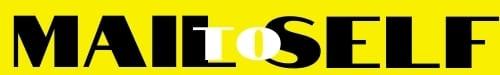 